臺南市官田區公所其他性別平等(非CEDAW)宣導辦理成果報告機關單位人事室、行政課人事室、行政課人事室、行政課人事室、行政課辦理日期109年11月18日活動名稱兩公約人權暨性別平等研習課程兩公約人權暨性別平等研習課程兩公約人權暨性別平等研習課程兩公約人權暨性別平等研習課程宣導對象本所同仁宣導人數性別性別性別共計宣導人數女男其他共計宣導人數5110061宣導內容宣導內容宣導內容宣導內容宣導內容宣導內容宣導內容宣導目的及內容簡述：    為使本所同仁能對兩公約之沿革及性別工作平等法相關知能之增進，希盼同仁在第一線面對各項公務執行以及在擬定、規劃、執行與評估所有政府辦理之專案與活動，均能關注相關人權議題及融入性別意識，故安排國立中正大學法律學系鄭津津教授蒞臨本所開設訓練課程，於109年11年18日舉辦1場次「兩公約人權暨性別平等研習課程」。宣導目的及內容簡述：    為使本所同仁能對兩公約之沿革及性別工作平等法相關知能之增進，希盼同仁在第一線面對各項公務執行以及在擬定、規劃、執行與評估所有政府辦理之專案與活動，均能關注相關人權議題及融入性別意識，故安排國立中正大學法律學系鄭津津教授蒞臨本所開設訓練課程，於109年11年18日舉辦1場次「兩公約人權暨性別平等研習課程」。宣導目的及內容簡述：    為使本所同仁能對兩公約之沿革及性別工作平等法相關知能之增進，希盼同仁在第一線面對各項公務執行以及在擬定、規劃、執行與評估所有政府辦理之專案與活動，均能關注相關人權議題及融入性別意識，故安排國立中正大學法律學系鄭津津教授蒞臨本所開設訓練課程，於109年11年18日舉辦1場次「兩公約人權暨性別平等研習課程」。宣導目的及內容簡述：    為使本所同仁能對兩公約之沿革及性別工作平等法相關知能之增進，希盼同仁在第一線面對各項公務執行以及在擬定、規劃、執行與評估所有政府辦理之專案與活動，均能關注相關人權議題及融入性別意識，故安排國立中正大學法律學系鄭津津教授蒞臨本所開設訓練課程，於109年11年18日舉辦1場次「兩公約人權暨性別平等研習課程」。宣導目的及內容簡述：    為使本所同仁能對兩公約之沿革及性別工作平等法相關知能之增進，希盼同仁在第一線面對各項公務執行以及在擬定、規劃、執行與評估所有政府辦理之專案與活動，均能關注相關人權議題及融入性別意識，故安排國立中正大學法律學系鄭津津教授蒞臨本所開設訓練課程，於109年11年18日舉辦1場次「兩公約人權暨性別平等研習課程」。主要宣導的性別平等概念(可複選)：□多元性別(認識LGBTI-女同志、男同志、雙性戀、跨性別和雙性人處境及保障其權益、尊重多元性別等)□促進女性參與STEM(科學、技術、工程、數學)領域■防治性別暴力及翻轉性別權力關係□杜絕數位性暴力□其他：_____________(標出完整名稱)主要宣導的性別平等概念(可複選)：□多元性別(認識LGBTI-女同志、男同志、雙性戀、跨性別和雙性人處境及保障其權益、尊重多元性別等)□促進女性參與STEM(科學、技術、工程、數學)領域■防治性別暴力及翻轉性別權力關係□杜絕數位性暴力□其他：_____________(標出完整名稱)宣導管道□網路平台(含FB、Line、Youtube、Instagram等)□影片播放(廣告等)        □廣播            □電視牆□活動設攤   	          □競賽            □平面廣告空間□研討會、座談會、說明會  ■性別平等意識培力課程、工作坊□其他______□網路平台(含FB、Line、Youtube、Instagram等)□影片播放(廣告等)        □廣播            □電視牆□活動設攤   	          □競賽            □平面廣告空間□研討會、座談會、說明會  ■性別平等意識培力課程、工作坊□其他______□網路平台(含FB、Line、Youtube、Instagram等)□影片播放(廣告等)        □廣播            □電視牆□活動設攤   	          □競賽            □平面廣告空間□研討會、座談會、說明會  ■性別平等意識培力課程、工作坊□其他______□網路平台(含FB、Line、Youtube、Instagram等)□影片播放(廣告等)        □廣播            □電視牆□活動設攤   	          □競賽            □平面廣告空間□研討會、座談會、說明會  ■性別平等意識培力課程、工作坊□其他______□網路平台(含FB、Line、Youtube、Instagram等)□影片播放(廣告等)        □廣播            □電視牆□活動設攤   	          □競賽            □平面廣告空間□研討會、座談會、說明會  ■性別平等意識培力課程、工作坊□其他______□網路平台(含FB、Line、Youtube、Instagram等)□影片播放(廣告等)        □廣播            □電視牆□活動設攤   	          □競賽            □平面廣告空間□研討會、座談會、說明會  ■性別平等意識培力課程、工作坊□其他______宣導活動照片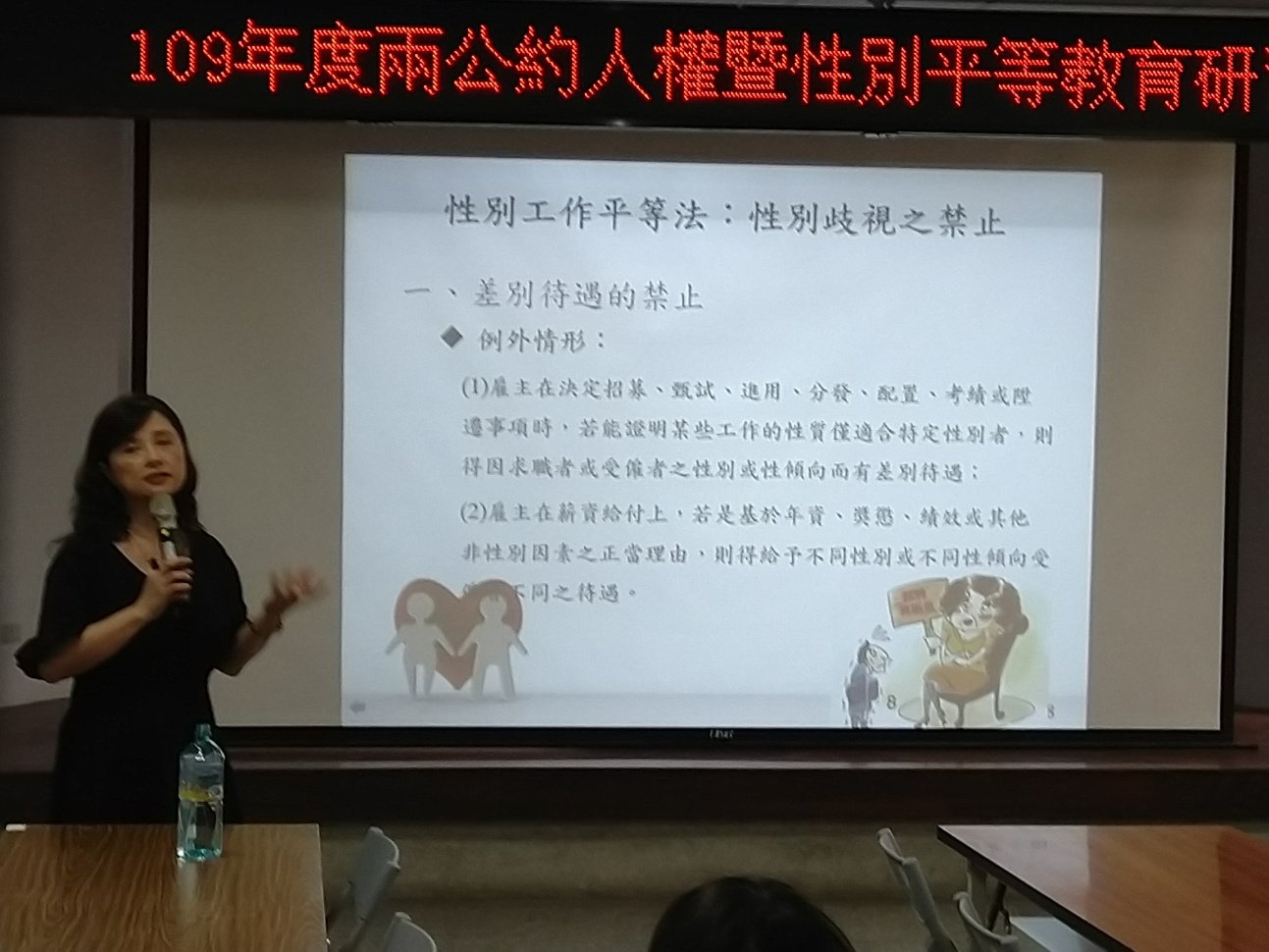 109.11.08兩公約人權暨性別平等研習課程-講師講解性別工作平等法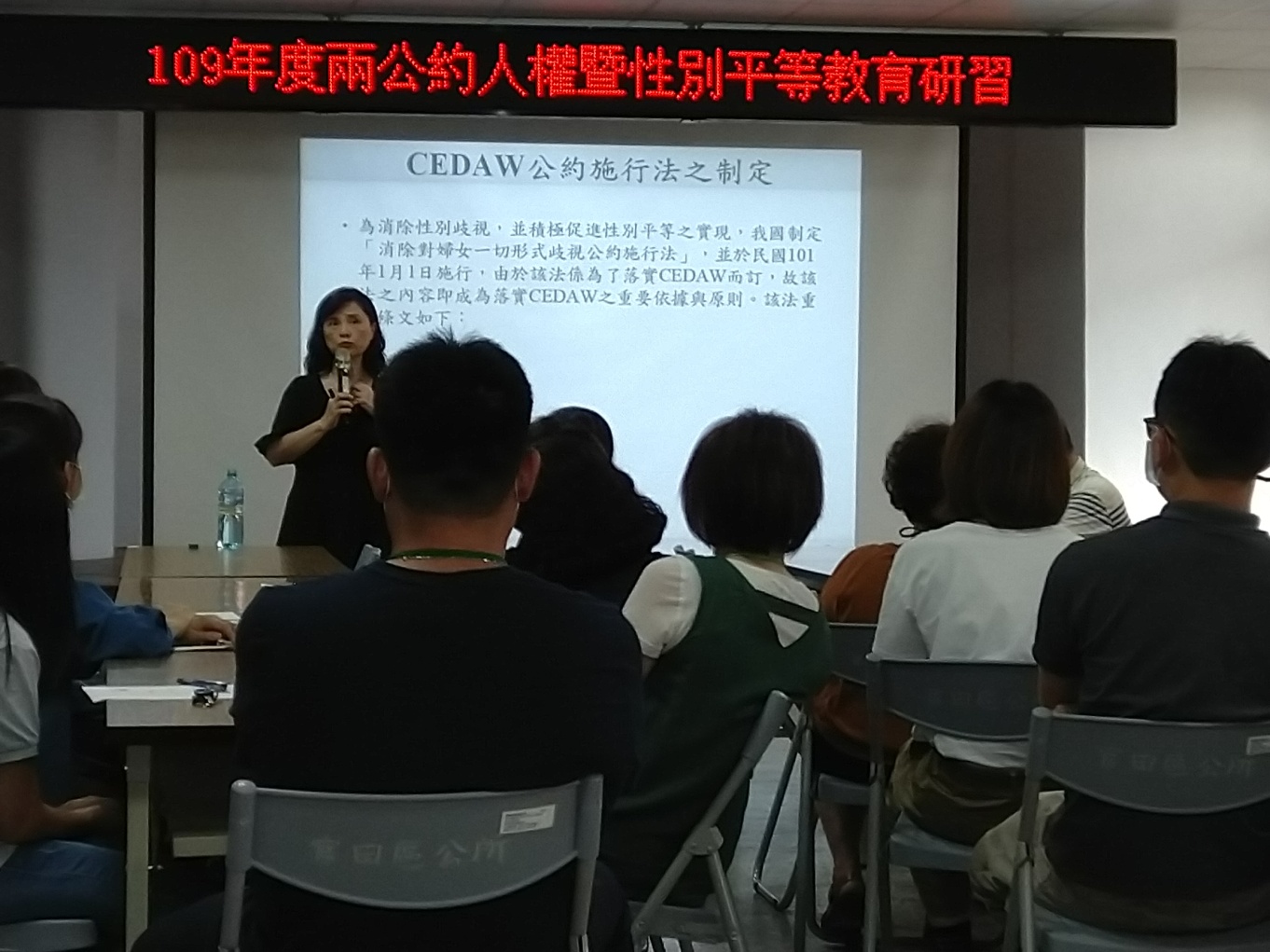 109.11.08兩公約人權暨性別平等研習課程-講師講解CEDAW兩公約